МЕСТНАЯ АДМИНИСТРАЦИЯ СЕЛЬСКОГО ПОСЕЛЕНИЯ ВЕРХНИЙ ЛЕСКЕН ЛЕСКЕНСКОГО                                МУНИЦИПАЛЬНОГО РАЙОНА КАБАРДИНО-БАЛКАРСКОЙ РЕСПУБЛИКИПОСТАНОВЛЕНИЕ  № __8____                       УНАФЭ  № __8____                       БЕГИМ  №  __8____« 22 »  июня  2017г.                                                                       с.п. Верхний ЛескенОб утверждении Административного регламента по оказанию муниципальной услуги «Выдача документов о согласовании проектов границ земельных участков»             В соответствии с Федеральным законом от 27.07.2010 № 210-ФЗ «Об организации   предоставления   государственных   и муниципальных услуг», Федерального закона от 06.10.2003 № 131-ФЗ «Об общих принципах организации местного самоуправления в Российской Федерации», Уставом сельского поселения с.п. Верхний Лескен, администрация с.п. Верхний Лескен п о с т а н о в л я ю:      1. Утвердить Административный регламент местной администрации по оказанию муниципальной услуги населению «Прием заявлений и выдача документов о согласовании проектов границ земельных участков» (прилагается).     2.  	Настоящее постановление вступает в силу после официального обнародования и подлежит размещению на официальном сайте сельского поселения Верхний Лескен.     3. Контроль за исполнением настоящего Постановления оставляю за собой. Глава местной администрации сельского поселения Верхний Лескен                                      М.Мисаков                                                               Приложение                  к постановлению   местной администрации  сельского поселения Верхний Лескенот « 22  » июня  2017 года № 8   АДМИНИСТРАТИВНЫЙ РЕГЛАМЕНТ   по оказанию муниципальной услуги «Выдача документов о согласовании проектов границ земельных участков»                                                    1.Общее положение

        1.1. Административный регламент предоставления муниципальной услуги по приему заявлений и выдаче документов о согласовании проектов границ земельных участков разработан в целях повышения качества исполнения и доступности результатов предоставления муниципальной услуги (далее - муниципальная услуга), создания комфортных условий для участников отношений, возникающих при предоставлении муниципальной услуги (далее - заявители), и определяет сроки и последовательность действий (административных процедур) при осуществлении полномочий по предоставлению муниципальной услуги.

           2. Стандарт предоставления муниципальной услуги.
                        2.1. Наименование муниципальной услуги :«Выдача  документов  о согласовании проектов границ земельных участков». 2.2. Муниципальная услуга предоставляется администрацией сельского поселения Верхний Лескен (далее - администрация). Почтовые адреса для направления обращений в администрацию сельского поселения Верхний Лескен: Место нахождения: 361372, КБР, Лескенский район, с.п. Верхний Лескен, ул. Ленина д.6Администрация осуществляет прием заявителей в соответствии со следующим графиком:понедельник- четверг: с 9.00 до 16.15пятница: с 9.00 до 16.00 перерыв на обед: с 13.00 до 14.00выходные дни: суббота, воскресеньеСправочный телефон: (886639) 99-1-06 Адрес официального сайта местная администрации  сельского поселения Верхний Лескен в информационно-телекоммуникационной сети «Интернет»: www.adm-vlesken.ru, адрес электронной почты: vlesken@kbr.ru.               2.3. Результат предоставления муниципальной услуги:
Конечными результатами предоставления муниципальной услуги могут являться:
- акт согласования проекта границ земельного участка;
- информация (в форме письма);
-  отказ в согласовании проекта границ земельного участка.
Процедура предоставления муниципальной услуги завершается путем получения заявителем акта согласования проекта границ земельного участка, письма или отказа в согласовании проекта границ земельного участка                 2.4.  Срок предоставления муниципальной услуги.
 Срок предоставления муниципальной услуги по приему заявлений и выдачу документов о согласовании проектов границ земельных участков составляет 30 дней с момента регистрации заявления и документов в журнале входящей документации.    2.5. Правовые основания для предоставления  муниципальной услуги осуществляются в соответствии с:
- Конституцией Российской Федерации;
- Земельным кодексом Российской Федерации;
- Федеральным законом от 06.10.2003 г. № 131-ФЗ «Об общих принципах организации местного самоуправления в Российской Федерации»;
- Федеральным законом от 24.07.2007 г. № 221-ФЗ «О государственном кадастре недвижимости»;
 Муниципальная услуга предоставляется должностными лицами и специалистами местной администрации   сельского поселения Верхний Лескен. При исполнении муниципальной услуги в целях получения необходимых документов и сведений осуществляется взаимодействие с:
          -администрациями муниципальных образований;
          -ФГУ «Земельная кадастровая палата»;
          -иными органами и организациями, имеющими сведения, необходимые для выполнения муниципальной услуги.
       2.6.Исчерпывающий перечень документов, необходимых в соответствии с законодательными или иными нормативными правовыми актами для предоставления муниципальной услуги :
       Муниципальная услуга предоставляется на основании надлежаще оформленного заявления на согласование проекта границ земельного участка  и документов, прилагаемых к нему (далее - заявление с документами).
          Документы, прилагаемые к заявлению о согласовании границ земельного участка:
- план границ земельного участка;
- акт согласования земельного участка;
- правоустанавливающий документ на земельный участок (при наличии);
- правоустанавливающий документ на объект недвижимости (при наличии).
          
          2.7. Исчерпывающий перечень оснований для отказа в приеме документов, необходимых для предоставления или  муниципальной услуги.
Администрация принимает решение об отказе в согласовании границ земельного участка в случае, если установлено, что:
• имеется спор по согласованию проекта границ земельного участка;
• недостоверность предоставленных сведений;
• представленные документы по составу, форме или содержанию не соответствуют требованиям настоящего административного регламента.
           При принятии решения об отказе в согласовании границ земельных участков заявителю не позднее пяти рабочих дней после его принятия направляется сообщение об отказе (с указанием его причины). 

                           3. Состав, последовательность и сроки выполнения административных процедур , требования к порядку их выполнения, в  том числе особенности выполнения административных процедур в электронной форме.  
  Предоставление муниципальной услуги включает в себя следующие административные процедуры:
• консультация заявителя муниципальной услуги, прием и регистрация заявления с документами;
• передача заявления с документами землеустроителю администрации, а затем главе администрации на согласование проекта границ земельного участка;
•   проведение экспертизы заявления с документами;
• согласование проекта границ земельного участка, письма или сообщения об отказе в согласовании проекта границ земельного участка;
•   информирование заявителя о том, что документы готовы;
• регистрация акта согласования проекта границ земельного участка, письма или сообщения об отказе в согласовании проекта границ земельного участка;
•   внесение записи о факте выдачи (отправки) согласовании проекта границ
Консультация заявителя муниципальной услуги.
Основанием для начала действия является обращение заявителя муниципальной услуги к землеустроителю.
Землеустроитель:
- устанавливает предмет обращения и личность заявителя, в том числе в случае личного обращения заявителя услуги проверяет документ, удостоверяющий личность:
- проверяет правомочность заявителя муниципальной услуги;
- консультирует заявителя о порядке предоставления муниципальной услуги и о составе необходимых документов, представляемых им, а также по предмету обращения;
- проверяет наличие представленных документов.
В случае если представленных заявителем муниципальной услуги документов достаточно, то заявление с документами передается на регистрацию заместителю главы администрации, ответственному за регистрацию входящей корреспонденции в администрации, осуществляющему обработку входящей и исходящей корреспонденции администрации  (далее — заместитель главы администрации, ответственный за регистрацию входящей корреспонденции).
Прием и регистрация заявления с документами.
Основанием для начала действия является поступившее (по почте, факсимильной связью, электронной почте) заявление с документами.
Документовед местной администрации, ответственный за регистрацию входящей корреспонденции:
- фиксирует поступившее заявление с документами в день его получения путем внесения соответствующих записей в базу данных системы делопроизводства администрации (далее - база данных системы документооборота);
- проставляет на заявлении оттиск штампа входящей корреспонденции администрации района и вписывает номер и дату входящего документа, в соответствии с записью базы данных системы документооборота.
 Передача заявления с документами землеустроителю:
Основанием для начала действия является зарегистрированное и завизированное главой администрации  заявление с документами.
Заявление с документами поступает к землеустроителю администрации и передается главе администрации на согласование проекта границ земельных участков.
 Проведение экспертизы заявления с документами.
Основанием для начала действия является поступившее к землеустроителю зарегистрированное с резолюциями заявление с документами.
Землеустроитель проводит экспертизу документов:
- заявления на согласование проектов границ земельных участков, которое заключается в установлении отсутствия противоречий между заявлением, представленным заявителем муниципальной услуги и образцом заявления, предусмотренным Административным регламентом,
-   соответствия прилагаемых к нему документов.
При необходимости землеустроителем готовятся промежуточные запросы по существу заявления в необходимые инстанции.
Подготовка проекта акта согласования проектов границ земельных участков, письма или сообщения об отказе в согласовании проектов границ земельных участков.
Основанием для начала действия является проведенная экспертиза заявления с документами.
Землеустроитель после проведения экспертизы согласовывает проекты границы земельных участков, готовит письмо с информацией - в двух экземплярах либо сообщение об отказе в согласовании границ земельного участка - в двух экземплярах.
Согласование проектов границ земельных участков, письма или сообщения о согласовании границ земельного участка.
Основанием для начала действия является подготовленный проект акта согласования проектов границ земельных участков, письмо или сообщение об отказе в согласовании проектов границ земельных участков.
Подготовленный землеустроителем проект акта согласования границ земельных участков, письмо или сообщение об отказе в согласовании проектов границ земельных участков передается на рассмотрение  заместителю главы администрации  и на подписание главе администрации.
Регистрация актов согласования проектов границ земельных участков, письма или сообщения об отказе в согласовании проектов границ земельных участков.
 Основанием для начала действия является акт согласования проектов границ земельных участков, письмо или сообщение об отказе в согласовании проектов границ земельных участков.
Подписанный акт согласования проекта границ земельного участка, письмо или сообщение об отказе в согласовании проекта границ земельного участка передается на регистрацию заместителю главы администрации, ответственному за регистрацию исходящей корреспонденции в администрации, осуществляющем обработку входящей и исходящей корреспонденции администрации (далее — заместитель главы администрации, ответственный за регистрацию исходящей корреспонденции).
Заместитель главы администрации, ответственный за регистрацию исходящей корреспонденции:
-проставляет в акте согласования проекта границ земельного участка, письме или сообщении об отказе в согласовании проекта границ земельного участка исходящий номер и дату;
- подшивает второй экземпляр акта согласования границ земельного участка, письма или сообщения об отказе в согласовании проекта границ земельного участка в дело;
- передает акт согласования проекта границ земельного участка специалисту, ответственному за выдачу документов.
Информирование заявителя о том, что документы готовы, и он может получить акт согласования проекта границ земельного участка.
Информирование заявителя о том, что документы готовы и назначение времени и места выдачи акта согласования проекта границ земельного участка.
Внесение записи о факте выдачи (отправки) акта согласования границ земельного участка, письма или сообщения об отказе.
Основанием для начала действия является акт согласования проекта границ земельного участка, письмо или сообщение об отказе в согласовании проекта границ  земельного участка.
                                             3.1.Размер платы,      взимаемой с заявителя при предоставлении муниципальной услуги:
муниципальная услуга предоставляется заявителю бесплатно.
3.2.Максимальный срок ожидания в очередипри подаче запроса о предоставлении муниципальной услуги и при получении результата предоставления муниципальной услуги:
срок ожидания в очереди  при подаче запроса о предоставлении муниципальной услуги, как и  при  получении результата  предоставления муниципальной услуги не должен превышать 45 минут.
       3.2.1.Для получения информации о порядке предоставления муниципальной услуги граждане могут обращаться в администрацию Быковского сельского поселения:
- лично;
- по телефону.
      3.2.2.Основными требованиями к информированию являются:
- достоверность предоставляемой информации;
- четкость в изложении информации;
- полнота информации; 
- удобство и доступность получения информации о процедурах;
- оперативность предоставления информации о процедурах.
      3.3.Срок регистрации запроса заявителяо предоставлении муниципальной услуги
Срок регистрации запроса составляет - 3 дня.
      3.4.Требования к помещениям, в которых предоставляются муниципальные услуги, к залу ожидания, местам для заполнения запросов о предоставлении государственной услуги, информационным стендам с образцами их заполнения и перечнем документов, необходимых для предоставления муниципальной услуги
    3.4.1.Требования к местам предоставления муниципальной услуги.
    3.4.1.1.Здание (строение), в котором расположена администрация сельского  поселения Верхний Лескен должно быть оборудовано отдельным входом для свободного доступа заявителей в помещение.    3.4.1.2.Центральный вход в здание должен быть оборудован информационной табличкой (вывеской), содержащей информацию о наименовании, местонахождении, режиме работы администрации сельского поселения Верхний Лескен, предоставляющей муниципальную услугу.    3.4.1.3.Вход и выход из помещения оборудуются соответствующими указателями.    3.4.1.4.Прием заявителей осуществляется в специально выделенных для этих целей помещениях (присутственных местах).     3.4.1.5.Места предоставления государственной услуги включают места для ожидания, информирования, приема заявителей, которые оборудуются стульями (креслами) и столами и обеспечиваются писчей бумагой и письменными принадлежностями (для записи информации, написания заявлений).      3.4.1.6.Помещения должны соответствовать санитарно-эпидемиологическим правилам и нормативам.     3.4.1.7. Помещения оборудуются противопожарной системой, а также средствами пожаротушения.    3.4.2.На информационных стендах администрации  сельского поселения размещается следующая информация:
-место нахождения администрации  сельского поселения
-режим работы;
-график приема граждан;
-номера телефонов для справок, адреса электронной почты;- образцы заполнения необходимых документов и их перечень.
         Информация, размещаемая на информационных стендах, должна содержать дату размещения, подпись главы администрации  сельского поселения или  заместителя главы администрации.
    Стенды, содержащие информацию о графике приема граждан, размещаются в фойе администрации  сельского поселения.     Вход и передвижение по помещениям, в которых проводится прием граждан, не должны создавать затруднений для лиц с ограниченными физическими возможностями, иметь доступные места общественного пользования. Для этого вход в помещение оборудуется специальным пандусом, обеспечивается беспрепятственное перемещение и разворот специальных средств для передвижения (кресел-колясок). Столы, предназначенные для лиц с ограниченными физическими возможностями, размещаются в стороне от входа, с учетом беспрепятственного подъезда и поворота специальных средств для передвижения (кресел-колясок).
   3.5.Показатели доступности и качества  муниципальных услуг:
показателями доступности и качества муниципальной услуги являются:
- отсутствие жалоб со стороны получателей муниципальной услуги;
- удовлетворенность получателей доступностью и качеством муниципальной услуги;
- предоставление информации на официальном сайте местной администрации  сельского поселения Верхний Лескен об оказании муниципальной услуги;
- предоставление муниципальной услуги на безвозмездной основе для получателей.            3.6. Иные требования         3.6.1.В целях обеспечения конфиденциальности сведений о заявителе, заместителем главы местной администрации    сельского поселения Верхний Лескен одновременно ведется прием только одного посетителя. Одновременное консультирование и (или) прием двух и более посетителей не допускается.         3.6.2. Особенности предоставления муниципальных услуг в электронной форме-прием заявления об оказании муниципальной услуги через электронный адрес администрации: adm-vlesken@mail.ru
      4. Формы контроля  за исполнением административного регламента
-Текущий контроль за:полнотой, доступностью и качеством предоставления государственной услуги осуществляется главой администрации, путем проведения выборочных проверок соблюдения и исполнения положений настоящего Административного регламента и опроса мнения заявителей;   соблюдением последовательности административных действий, определенных административными процедурами по предоставлению государственной услуги, сроками рассмотрения документов осуществляется главой администрации постоянно путем проведения проверок соблюдения и исполнения заместителем главы, положений настоящего Административного регламента, иных нормативных правовых актов Российской Федерации и нормативных правовых актов Белгородской области.По результатам проведения проверок в случае выявления нарушений виновные лица привлекаются к ответственности в соответствии с законодательством Российской Федерации.   - Последующий контроль за исполнением положений настоящего Административного регламента осуществляется посредством проведения проверок за соблюдением последовательности административных действий, определенных административными процедурами, соблюдением сроков, проверки полноты, доступности и качества предоставления государственной услуги, выявлением и устранением нарушений прав заявителей, рассмотрением принятия решений и подготовкой ответов на их обращения, содержащие жалобы на решения, действия (бездействия) должностных лиц администрации.Периодичность осуществления последующего контроля составляет один раз в три года.     Для проведения проверки в администрации формируется комиссия. Результаты деятельности комиссии оформляются в виде справки, в которой отмечаются выявленные недостатки и предложения по их устранению. Справка подписывается председателем комиссии, секретарем комиссии и всеми членами комиссии, участвовавшими в проверке.       Проверки могут быть плановыми (осуществляться на основании годового плана работы) и внеплановыми (осуществляться на основании распоряжения администрации). При проверке могут рассматриваться все вопросы, связанные с предоставлением муниципальной услуги (комплексные проверки) или отдельные вопросы (тематические проверки). Проверка также может проводиться по конкретному обращению заявителя.По результатам проведения проверок в случае выявления нарушений виновные лица привлекаются к ответственности в соответствии с законодательством Российской Федерации.        В любое время с момента регистрации заявления для предоставления муниципальной услуги в администрации заявитель имеет право знакомиться с документами и материалами, касающимися его рассмотрения, если это не затрагивает права, свободы и законные интересы других лиц, и если в указанных документах и материалах не содержатся сведения, составляющие государственную или иную охраняемую федеральным законом тайну.       Специалист местной администрации, несет персональную ответственность за полноту и качество предоставления муниципальной услуги, за соблюдение и исполнение положений настоящего Административного регламента и правовых актов Российской Федерации, устанавливающих требования к предоставлению муниципальной услуги.          Персональная ответственность заместителя главы, закрепляется в его должностной инструкции  в соответствии с требованиями законодательства Российской Федерации.         В случае выявления нарушения прав обратившихся заявителей, порядка и сроков рассмотрения запросов заявителей, утрату документов заявителей, виновные лица несут ответственность в соответствии с законодательством Российской Федерации, в том числе дисциплинарную ответственность в соответствии с законодательством Российской Федерации.            Контроль за предоставлением муниципальной услуги со стороны граждан, их объединений и организаций о фактах:
нарушения прав и законных интересов граждан, их объединений и организаций решением, действием (бездействием) администрации, ее должностных лиц; 
нарушения положений настоящего Административного регламента или иных нормативных правовых актов Российской Федерации, устанавливающих требования к предоставлению государственной услуги; 
некорректного поведения заместителя главы, нарушения правил служебной этики при предоставлении государственной услуги. 
      Информацию о нарушении, граждане, их объединения и организации могут сообщить по телефонам, указанным в п.2 настоящего Административного регламента. Указанное сообщение должно содержать следующую информацию:
наименование администрации, предоставляющей муниципальную услугу, фамилия, имя, отчество (последнее – при наличии) ее должностного лица, решения и действия (бездействие) которых нарушают права и законные интересы граждан, их объединений и организаций;
     фамилия, имя, отчество (последнее - при наличии), сведения о месте жительства заявителя - физического лица либо наименование, сведения о месте нахождения заявителя - юридического лица, а также номер (номера) контактного телефона, адрес (адреса) электронной почты (при наличии) и почтовый адрес, по которым должен быть направлен ответ заявителю;
       сведения о фактах нарушения прав и законных интересов граждан, их объединений и организаций решением, действием (бездействием) администрацией, предоставляющей муниципальную услугу, ее должностного лица, положений настоящего Административного регламента или иных нормативных правовых актов Российской Федерации, устанавливающих требования к предоставлению муниципальной услуги; 
      сведения о некорректном поведении заместителя главы, нарушении правил служебной этики при предоставлении государственной услуги.
      Сообщение, полученное администрацией, рассматривается в установленном для рассмотрения жалоб порядке в соответствии с разделом 5 настоящего Административного регламента.5. Досудебный (внесудебный) порядок обжалования решений и действий (бездействия) администрации, предоставляющей муниципальную услугу, а также должностных лиц, муниципальных служащихЗаявитель может обратиться с жалобой в том числе в следующих случаях:1) нарушение срока регистрации запроса заявителя о предоставлении муниципальной услуги;2) нарушение срока предоставления муниципальной услуги;3) требование у заявителя документов, не предусмотренных нормативными правовыми актами Российской Федерации, нормативными правовыми актами субъектов Российской Федерации, муниципальными правовыми актами для предоставления муниципальной услуги;4) отказ в приеме документов, предоставление которых предусмотрено нормативными правовыми актами Российской Федерации, нормативными правовыми актами субъектов Российской Федерации, муниципальными правовыми актами для предоставления муниципальной услуги, у заявителя;5) отказ в предоставлении муниципальной услуги, если основания отказа не предусмотрены федеральными законами и принятыми в соответствии с ними иными нормативными правовыми актами Российской Федерации, нормативными правовыми актами субъектов Российской Федерации, муниципальными правовыми актами;6) затребование с заявителя при предоставлении муниципальной услуги платы, не предусмотренной нормативными правовыми актами Российской Федерации, нормативными правовыми актами субъектов Российской Федерации, муниципальными правовыми актами;7) отказ  органа  предоставляющего муниципальную услугу, должностного лица органа, предоставляющего муниципальную услугу, в исправлении допущенных опечаток и ошибок в выданных в результате предоставления муниципальной услуги документах либо нарушение установленного срока таких исправлений.Общие требования к порядку подачи и рассмотрения жалобы1. Жалоба подается в письменной форме на бумажном носителе, в электронной форме в администрацию, предоставляющую  муниципальную услугу. Жалобы на решения, принятые главой администрации, предоставляющей муниципальную услугу, подаются в вышестоящий орган.2. Жалоба может быть направлена по почте, через многофункциональный центр, с использованием информационно-телекоммуникационной сети "Интернет", официального сайта администрации , предоставляющего муниципальную услугу, единого портала государственных и муниципальных услуг либо регионального портала государственных и муниципальных услуг, а также может быть принята при личном приеме заявителя.3. Жалоба должна содержать:1) наименование   органа, предоставляющего муниципальную услугу, должностного лица органа, предоставляющего муниципальную услугу, либо муниципального служащего, решения и действия (бездействие) которых обжалуются;2) фамилию, имя, отчество (последнее - при наличии), сведения о месте жительства заявителя - физического лица либо наименование, сведения о месте нахождения заявителя - юридического лица, а также номер (номера) контактного телефона, адрес (адреса) электронной почты (при наличии) и почтовый адрес, по которым должен быть направлен ответ заявителю;3) сведения об обжалуемых решениях и действиях (бездействии) органа, предоставляющего муниципальную услугу, должностного лица органа предоставляющего муниципальную услугу, или муниципального служащего;4) доводы, на основании которых заявитель не согласен с решением и действием (бездействием) органа, предоставляющего муниципальную услугу, должностного лица  органа, предоставляющего муниципальную услугу, или муниципального служащего. Заявителем могут быть представлены документы (при наличии), подтверждающие доводы заявителя, либо их копии.4. Жалоба, поступившая в орган, предоставляющий муниципальную услугу, подлежит рассмотрению должностным лицом, наделенным полномочиями по рассмотрению жалоб, в течение пятнадцати рабочих дней со дня ее регистрации, а в случае обжалования отказа органа, предоставляющего муниципальную услугу, должностного лица органа , предоставляющего муниципальную услугу, в приеме документов у заявителя либо в исправлении допущенных опечаток и ошибок или в случае обжалования нарушения установленного срока таких исправлений - в течение пяти рабочих дней со дня ее регистрации. 5. По результатам рассмотрения жалобы орган, предоставляющий муниципальную услугу, принимает одно из следующих решений:1) удовлетворяет жалобу, в том числе в форме отмены принятого решения, исправления допущенных  органом, предоставляющим муниципальную услугу, опечаток и ошибок в выданных в результате предоставления муниципальной услуги документах, возврата заявителю денежных средств, взимание которых не предусмотрено нормативными правовыми актами Российской Федерации, нормативными правовыми актами субъектов Российской Федерации, муниципальными правовыми актами ,настоящим регламентом, а также в иных формах;2) отказывает в удовлетворении жалобы.6. Не позднее дня, следующего за днем принятия решения заявителю в письменной форме и по желанию заявителя в электронной форме направляется мотивированный ответ о результатах рассмотрения жалобы.7. В случае установления в ходе или по результатам рассмотрения жалобы, признаков состава административного правонарушения или преступления, должностное лицо, наделенное полномочиями по рассмотрению жалоб в соответствии с законодательством РФ, незамедлительно направляет имеющиеся материалы в органы прокуратуры.Приложение № 1к административному регламенту                                   Главе администрации сельского поселения Верхний  Лескен___________________________ЗАЯВЛЕНИЕо  согласовании проекта границ земельного участка        Прошу согласовать проект  границ  земельного участка, общей площадью ___ кв. м., расположенного по адресу: _________________________________________________________________________________                (полный адрес запрашиваемого объекта, с указанием населенного пункта)_______________________________________________________________Согласование проекта границ земельного участка необходимо для __________________________________________________________________.(организация, куда необходимо представить акт согласования границ земельного участка) К настоящему заявлению прилагаю:Контактный телефон _____________________, факс __________________,адрес электронной почты _________________________.Информацию прошу (нужное отметить в квадрате):___________________ 	______________________________________________     (подпись)                                                 (полностью Ф.И.О.)                                Дата «____» ____________________ ____ г.____________________<*> Заполняется, если от имени физического лица действует представитель.Приложение 2к Административному регламенту ЗАЯВЛЕНИЕо согласовании проекта границ земельного участкаПрошу согласовать  проект границ  земельного участка, общей площадью ___кв.м., расположенного по адресу: _______________________________________________________________                  (полный адрес запрашиваемого объекта, с указанием населенного пункта)Согласование проекта границ земельного участка необходимо для __________________________________________________________________.(организация, куда необходимо представить акт согласования границ земельного участка) К настоящему заявлению прилагаются:Информацию прошу (нужное отметить в квадрате):Должностное лицоюридического лица ____________        _______________________________    			      (подпись)                           (полностью Ф.И.О.)Дата «____» ____________________ ____ г.____________________<*> Заполняется, если от имени юридического лица действует представительПриложение № 3к административному регламентуСООБЩЕНИЕоб отказе в согласовании проекта границ земельного участкаНа Ваш запрос  от ______ № _________  администрация муниципального образования Искровского сельсовета сообщает, что согласовать проект  границ земельного участка _________________________________________________________________(место нахождения объекта) не представляется возможным, поскольку __________________________________________________________(указывается причина)М.П._____________________________________________________________________________     Приложение № 4 к административному регламентуБлок схема предоставления  муниципальной услуги                                                 «Прием заявлений и выдача документов о согласовании проекта границ земельных участков»КЪЭБЭРДЭЙ-БАЛЪКЪЭР РЕСПУБЛИКЭМ И ЛЭСКЭН МУНИЦИПАЛЬНЭ КУЕЙМ ЩЫЩ ИПЩЭ ЛЭСКЭН КЪУАЖЕМ И ЩIЫПIЭ АДМИНИСТРАЦЭКЪАБАРТЫ-МАЛКЪАР РЕСПУБЛИКАНЫ ЛЕСКЕН МУНИЦИПАЛЬНЫЙ РАЙОНУНУ ОГЪАРЫ ЛЕСКЕН ЭЛ ПОСЕЛЕНИЯСЫНЫ ЖЕР-ЖЕРЛИ АДМИНИСТРАЦИЯСЫ361372, КБР, Лескенский муниципальный район,                                      с.п. Верхний Лескен, ул. Ленина, 6.  www:adm-vlesken.ruтел./факс. 8(86639) 9-91-06                        e-mail: vlesken@kbr.ru                                                                                                                                                                            от _____________________________________________(полностью Ф.И.О в дательном падеже.)паспорт серии ______ № __________________                               код подразделения ________,_________________________________________________________________________________________,(наименование и реквизиты иного документа, удостоверяющего личность)выдан «__» ___________ ____ г. _____________________________________________                                      (кем выдан)                                                           проживающий(ая) по адресу ____________________________________________(полностью адрес постоянного или преимущественного проживания)действующий(ая) от имени ____________________________________________(полностью Ф.И.О. физического лица, от имени которого действует представитель)имеющего(ей) паспорт серия  _______№ _________   код подразделения  ___________,_____________________________________________(наименование и реквизиты иного документа, удостоверяющего личность)выдан  "__" ___________ ____ г. _____________________________________________                                (кем выдан)проживающий(ая) по адресу _____________________________________________(полностью адрес постоянного или преимущественного проживания)N п/п Реквизиты документа      Подлинник  Копия   Выдать личноНаправить по почтеВыдать представителюНаправить по почте представителюГлаве местной администрации сельского поселения Верхний Лескен          М.Т. МисаковуОт ___________________________________________(полное наименование юридического лица)зарегистрировано  «____»  _____________ ____ г. ОГРН  __________________________ ,адрес места нахождения ___________________________________________Представителем юридического лица является: ___________________________________________(полностью Ф.И.О.)___________________________________________(наименование, серия, номер документа, удостоверяющего личность, кем, когда выдан)Почтовый адрес представителя юридического лица ___________________________________________N п/п Реквизиты документа      Подлинник  Копия   Выдать лично представителю юридического лицаНаправить по почте в адрес юридического лицаНаправить по почте представителю юридического лица _______________№ ______________На №_______  от________________________________________наименование юридического (физического) лица___________________________________Ф.И.О.________________________________________________________________________адрес______________________________(должность лица, подписавшего сообщение)_________(подпись)___________________Расшифровка подписи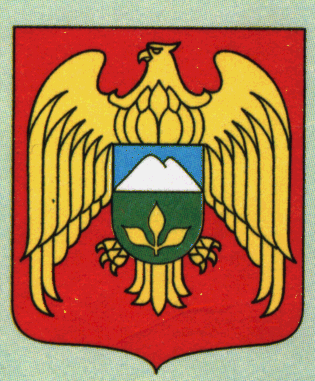 